 Oostkapelle 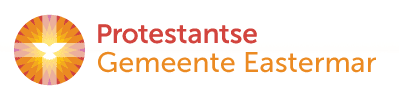 Orde van dienst voor zondag 22 april 2018 in de protestantse Dorpskerk te Oostkapelle. Kleur: wit. Predikant is ds. Ph.A. Beukenhorst, ouderling van dienst is Ton Hanse en organist Jan Minderhoud. Kerkdienst m.m.v. de Koorgroep met combo ‘De Vlis-Singers’ o.l.v. EpJan Kwast.  Er is kindernevendienst o.l.v. Els Maljaars-de Visser en Anne Fleur van der Ent. Er is crèche in het PKC.DIENST VAN DE VOORBEREIDINGKoorzang vooraf:  Vervul dit huis (19)Welkom en mededelingen door de ouderling van dienstZingen (staande):   Liedboek Psalm 66:  strofen 1, 3 en 6  Inleiding en Stil gebed Bemoediging: Ds.: Onze hulp is in de Naam van de HEER  Allen: die hemel en aarde gemaakt heeft, Ds.: die eeuwig trouw is             Allen: en nooit loslaat wat zijn hand begon.Groet    (hierna weer zitten)Kyriegebed voor de nood van mens en wereldKoorzang:  Kom volk van de verrezen Heer (65)    Moment met de kinderenZingen:  Liedboek 290   (kinderen naar nevendienst)DIENST VAN HET WOORDGebed bij de opening van de BijbelLezing Eerste Testament:  Genesis 6, 1 t/m 4 (NBV) – Richard Struijk  Koorzang:  Hoe lang zal het duren (14)Lezing Tweede Testament:  Johannes 10, 11 t/m 16 (NBV) –Richard Struijk Zingen:  Liedboek 653:  strofen 1, 6 en 7Bijbeluitleg en verkondiging   Meditatief orgelspelKoorzang:  Aan welke kant sta jij (53)Tijdens het zingen komen de kinderen terug uit de kindernevendienstDIENST VAN GEBEDEN EN GAVENDankgebed en voorbeden; Stil gebed; uitlopend op het door het koor gezongen…Koorzang:  Onze Vader (43)Collecten: 1ste Kerkrentmeesterschap PGO; 2de Eredienst en Kerkmuziek (PKN)Koorzang tijdens de collectenZingen slotlied (staande):  Liedboek 419: strofen 1, 2  en 3Heenzending en Zegen   Zingen:   Liedboek 431.c.  Drie punten  Groet aan de voordeurOntmoeting en koffiedrinken in het Protestants Kerkcentrum                 